KАРАР                                        № 23                          11 апрель 2014 йыл           Об утверждении плана совместных действий по профилактике преступности, преступлений, связанных с незаконной миграцией на территории сельского поселения Качегановский сельсовет муниципального района Миякинский район Республики Башкортостан на 2014 год.    Во исполнение  ст.14 Федерального закона от 06.10.2003 №131-ФЗ «Об общих принципах организации местного самоуправления в РФ», ст.5 Федерального закона от 06.03.2006 №35-ФЗ «О противодействии терроризму», ст.5 Федерального закона от 25.07.2003 №114-ФЗ «О противодействии экстремистской деятельности», федеральный закон № 120 от 24.06.1999 « Об основах системы профилактики безнадзорности и правонарушений несовершеннолетних».Утвердить План совместных действий по профилактике преступности, преступлений, связанных с незаконной миграцией на территории сельского поселения Качегановский сельсовет муниципального района Миякинский район Республики Башкортостан.Контроль, за исполнением постановления, возложить на  специалиста второй категории Латыпову Зульфию Раисовну.Глава сельского поселенияКачегановский сельсовет                                          Г.Р. Кадырова     Приложениек постановлению администрациисельского поселенияКачегановский сельсоветот 15.04 .2014 №  23План совместных действий по профилактике преступности, преступлений, связанных с незаконной миграцией на территории сельского поселения Качегановский сельсовет муниципального района Миякинский район Республики Башкортостан на 2014 год.1. Общие положения Правовые основы:  ст.14 Федерального закона от 06.10.2003 №131-ФЗ «Об общих принципах организации местного самоуправления в РФ», ст.5 Федерального закона от 06.03.2006 №35-ФЗ «О противодействии терроризму», ст.5 Федерального закона от 25.07.2003 №114-ФЗ «О противодействии экстремистской деятельности», федеральный закон № 120 от 24.06.1999 « Об основах системы профилактики безнадзорности и правонарушений несовершеннолетних».Главной целью Плана является организация взаимодействия правоохранительных органов, органов местного самоуправления, участников системы  профилактики,  организаций сельского поселения и района ( по согласованию) для обеспечения безопасных условий проживания граждан, наращивания усилий всех государственных, муниципальных и общественных структур в деле профилактики, устранения и нейтрализации причин и условий, порождающих преступления и другие противоправные действия.Криминогенная обстановка в сельском поселении обусловлена рядом социально-экономических факторов:- снижением жизненного уровня  населения;- безработица;- отсутствием системы трудового и бытового устройства лиц, освобожденных из исправительных учреждений, утративших социальные связи;- ликвидацией общественных институтов, способствующих укреплению правопорядка;- недостаточность финансового, материально-технического обеспечения деятельности правоохранительных органов;- миграция населения.Поэтому особое значение приобретает выработка комплексных мер, направленных на предупреждение, выявление, устранение причин и условий, способствующих совершению преступлений и иных правонарушений.Система профилактики правонарушений предусматривает объединение усилий органов местного самоуправления, правоохранительных органов и населения в противодействии преступности, терроризму, экстремизму и иным противоправным деяниям.2. Участники системы профилактики сельского поселения:- комиссия по работе с детьми и молодёжью;-комиссия по укреплению межнационального и межконфессионального согласия;- администрация сельского поселения;- участковый уполномоченный полиции (по согласованию);- учреждения образования;- сельские дома культуры;- сельская библиотека;- спортивный инструктор с. Качеганово;- добровольные формирования населения3.Основные задачи: - Совершенствование системы профилактики правонарушений в сельском поселении.- Сокращение количества преступлений, относящихся к категории тяжких и особо тяжких.- Поэтапное сокращение уровня правонарушений в общественных местах.- Сокращение количества преступлений, совершаемых несовершеннолетними.- Снижение уровня рецидивной преступности.- Создание условий для приостановления роста криминализации экономики.-  Создание « зон безопасности» в наиболее крименогенных местах скопления граждан.- Создание условий для поддкержки процессов социальной и культурной адаптации мигрантов.4.Целевыми индикаторами и показателями, позволяющими оценить ход реализации Плана, будут являться: Сокращение количества зарегистрированных сообщений о преступлениях;Снижение в общей структуре преступности удельного веса преступлений, совершенных несовершеннолетними;Улучшение обстановки на улицах и в других общественных местах;Создание благоприятные условия для адаптации лиц, попавших в трудную жизненную ситуацию, в том числе освободившихся из мест отбывания наказаний, мигрантов.5.Перечень  мероприятий Мероприятия направлены на повышение качества и эффективности профилактики преступлений и иных правонарушений, усиление социальной профилактики правонарушений среди несовершеннолетних, совершенствование социальной адаптации лиц, освобождающихся из мест отбывания наказаний и лиц без определенного места жительства и рода занятий, внедрение современных технических средств для обеспечения правопорядка и безопасности на улицах и в других общественных местах и раскрытия преступлений по "горячим следам", развитие института добровольных общественных объединений правоохранительной направленности, а также различных форм участия общественных формирований, граждан и негосударственных организаций в охране общественного порядка, профилактике правонарушений в сфере миграции, снижение доли нелегальных мигрантов, повышение эффективности деятельности службы участковых уполномоченных милиции отдела внутренних дел.                                                              ПланБашkортостан Республикаhы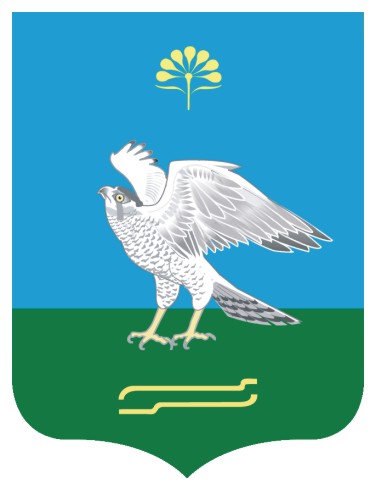 Миeкe районы муниципаль районыныn Кoсoгeн ауыл советы ауыл билeмehе 	ХакимиeтеАдминистрация сельского поселения Качегановский сельсовет муниципального района Миякинский район Республики БашкортостанБашkортостан РеспубликаhыМиeкe районы муниципаль районыныn Кoсoгeн ауыл советы ауыл билeмehе 	ХакимиeтеАдминистрация сельского поселения Качегановский сельсовет муниципального района Миякинский район Республики Башкортостан              ПОСТАНОВЛЕНИЕ               11 апреля 2014 года№Наименование мероприятияДата проведенияОтветственные 1Разработка плана мероприятий по профилактике экстремизма и формированию толерантности в подростковой и молодежной средеапрельСпециалист 2 категории АСП Латыпова З.Р.2Проведение совещаний с руководителями учреждений по вопросам сохранения межэтнической стабильности и профилактике экстремистских проявлений на территории поселениямайГлава СП Кадырова Г.Р.3Организация работы «телефона доверия»Весь периодАдминистрация СП4Организация работы по воспитанию толерантности и профилактике экстремизма, профилактике правонарушений в сфере миграции в молодежной среде на территории  сельского поселения (проведение классных часов, направленных на повышение правовой культуры, профилактику экстремизма, агрессивности, формирование здорового образа жизни, профилактику противоправного поведения, проведение уроков, лекций, семинаров по основам правовых знаний, направленных на формирование толерантных установок в среде учащейся молодежи)Весь периодМОКУ СОШ с. Качеганово5Организация работы, направленная на гармонизацию межэтнических отношений на территории поселенияВесь периодАдминистрация СП6Проведение праздничного мероприятия, посвящённого «Дню молодёжи», организация спортивных соревнований между представителями разных национальностейсентябрьСпортивный тренер Хасанов З.М.7Организация и проведение патриотических мероприятий Весь периодДиректора СДК8Организация уголка по профилактике экстремизма, профилактике правонарушений в сфере миграцииапрельСпециалист 2 категории АСП Латыпова З.Р.9Организация тематических выставок в сельских библиотеках  Весь периодБиблиотекари 10Проведение родительских собраний по вопросам профилактики экстремизма в школах  сельского поселенияМОКУ СОШ с. Качеганово11Распространение буклетов, листовок и плакатов, направленных на воспитание культуры толерантности, профилактике правонарушений в сфере миграцииВесь периодСпециалист 2 категории АСП Латыпова З.Р.